Игровой конкурс "Я и моя мама"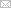 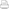                    Игровой конкурс «Я и мама»      ко дню матери для старших дошкольников.Цели: воспитание у детей любви, гордости и уважения к своей маме; создание радостной праздничной атмосферы для всех участников.Предварительная работа: формируются списки взрослых участников (мам).Оформление зала: Вырезанные ромашки, ленты с прикрепленными сердечками, воздушные шарики в форме цветов. На боковой стене натянуты узкие ленты с прикрепленными фотографиями мам и рисунками детей с портретами мам. По периметру зала столики для команд-участников игры. На столах приготовлены ручки, бумага с вопросами, маркеры. В зрительном зале – стол для жюри.Под музыку дети заходят в зал и становятся полукругом.Вед: Мама! Какое великое слово! Мама дает жизнь своему ребенку, волнуется и заботится о нем! У нее самое доброе сердце, самые нежные руки!1 реб.: Дорогая, нежная мамуля!Много в тебе ласки и добра.За все, за все тебя люблю я,Ты лучше золота и лучше серебра!2 реб.: Мама-слово дорогоеИ любимее всего оно!Его любят маленькие дети,Любят взрослые его!3 реб.: «Мама» - какое красивое слово,Лучше его в мире нет.Скажешь «мама» - в душе засияетЛасковый, нежный свет.4 реб.: Мама, как звездочка путь освещает, Мама так любит тебя.Милая мама, тебе посвящаюНежные эти слова.5 реб.: Солнышко, ласточка, мама родная,Как я тебя люблю.Самую нежную, самую славнуюПесню тебе спою.                                Песня о мамеВед: Не зря в стихах говорится, что материнскую любовь можно сравнить с песней. И для того, чтобы наш праздник получился веселым, надо всем улыбнуться и спеть песню всем вместе.                       Песня «Улыбка» муз. Шаинского.Вед: Замечательная у нас получилась песня! А теперь предлагаем поиграть в музыкальную игру под названием «Я и мама». Мамы желающие принять участие в этой игре, берут своего замечательного ребенка и занимают место за любым из этих столов.                           Выбирается жюри.Приглашаются команды участники ( количество команд может быть любое.Участники игры ( Мама и ребенок) придумывают название своей команде, вписывают его маркером на афишку и ставя на свой стол.Вед: Команды готовы? Итак, внимание! Объявляется первый тур.Задания – общие для всех команд. Ответы вы должны дать письменно. Дети подсказывают, мамы записывают. Внимание, вопрос!- Какой музыкальный инструмент звучит? (Фонограмма любого музыкального инструмента).- Напишите как можно больше музыкальных инструментов, у которых есть струны.- Напишите как можно больше фамилий композиторов.Вед: А пока жюри подводит итоги первого тура игры, мы прочтем для наших мам стихи.                                   СтихиЖюри оглашает результаты первого тура.Вед: Второй тур игры называется «Мячи совпадения». Сейчас мы выясним, насколько вы знаете друг друга, сколько будет у вас совпадений. Это тур на выбывание: у каждого члена команды в правой руке красный мяч – это ответ «мама»; в левой руке белый мяч – это ответ «ребенок»!Приглашается команда «Солнышко» (команды вызываются по очереди)Мама и ребенок поворачиваются спиной друг к другу, чтобы не видеть ответы друг друга. Жюри отмечает каждое совпадение-очко.Вед: ( задает вопросы по очереди каждой команде):- Кто в вашем доме чаще убирает игрушки?- Кто чаще их разбрасывает?-Кто раньше встает?- кто быстрее одевается?- Кто чаще вам читает книги?- Кто больше любит рисовать?- Кто любит цветы?- Кто ходит в магазин?- Кто лучше прыгает на скакалке?- Кто дольше спит?- Кто любит получать подарки?- Кто красиво танцует?- Кто гладит одежду?- Кто реже болеет?- Кто чаще смотрит телевизор?- Кто большой сластена?- Кто лучше поет?- Кто вкусно готовит?- Кто застилает постель?- Кто выше ростом?- Кто постоянно моет посуду?- Кому больше нужны молочные продукты?Вед: Бурные аплодисменты всем командам! И предоставляется слово жюри – итоги двух туров.Вед: Мы узнали, какие команды нас покинули и какие продолжают наш игровой конкурс. А сейчас поиграют наши дети.                          Игра «Вещи для профессий»Вед: Давайте вспомним, какие профессии бывают у наших мам? (Дети отвечают). Скажите, дети какие предметы нужны врачу? А повару? (дети отвечают) Верно, на столе лежат предметы которые нужны для определенной профессии, вы должны их правильно выбрать.( Врач, повар, учитель и парикмахер.)                                     Дети играют.Вед: Итак, третий тур «Ответь правильно». Будут играть мамы, мы вашим детям задавали вопросы, Вы должны будете на них ответить так же как ответили ваши дети.- Какое любимое занятие у вашего ребенка ( Играть, рисовать или петь)?- Что больше любит смотреть ваш ребенок (сказки, мультфильмы, боевики)?- Какое любимое блюдо вашего ребенка (Картофель, котлетки, конфетки)?- Любимый фрукт (яблоко, банан, апельсин)?- С кем больше любит играть ваш ребенок (С мамой, с папой, с другом)?- Какой цвет глаз у вашего ребенка?- Какой цвет глаз у вас?- Что на завтрак чаще всего готовит мама ( кашу, яичницу, бутерброд)?- Какое трудное поручение чаще выполняет ваш ребенок ( накрывает на стол, Убирает со стола, моет посуду)?Вед: Пока жюри подводит итог этого тура Мы потанцуем с нашими мамами.                                    Танец с мамами.Вед: Последний четвертый тур, «Угадай песню».Звучит музыка, мамы отгадывают название песни.Вед: Пока жюри подводит итог нашей игры разрешите мамы что-то вам сказать.Реб: Пусть солнце светит ярко,Пусть улыбнется нам.Мы принесли подаркиДля наших милых мам.Реб: Мы сделали их сами,Хотим вас удивитьИ в этом светлом залеС любовью подарить.Дети дарят подарки, мамы в ответ тоже дарят подарки своим детям. Все садятся, мамы на стульчики, дети им на колени и поют песню.                                       «Песня о маме».Жюри награждает мам участников праздника, после чего идут в группу пить чай.